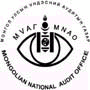 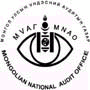 “ШИЛЭН ДАНСНЫ ТУХАЙ ХУУЛИЙН ХЭРЭГЖИЛТ”ҮАГ-НАГ-2018/01/-НА 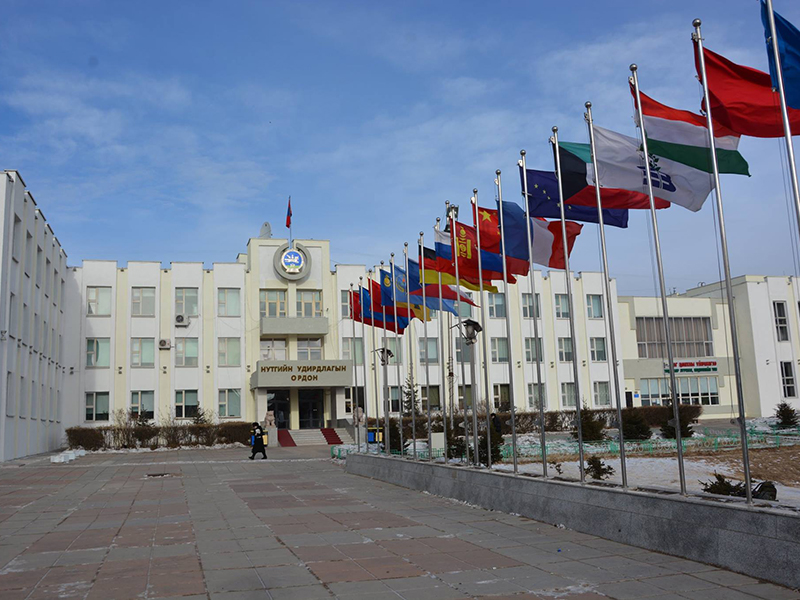 Шилэн дансны тухай хуулийн 3.1.1-3.1.2-т заасан байгууллага, сангууд шилэн дансанд бүрэн хамрагдаж байгаа ч төрийн чиг үүрэгт хамаарах ажил, үйлчилгээг хууль тогтоомж, гэрээний үндсэн дээр гүйцэтгэгч хувийн хэвшлийн байгууллагууд хуулийн хэрэгжилтийг хангаж ажиллаагүй, мэдээлэл байршуулахгүй байх, хугацаа хоцроох зөрчил гарч байгаа нь төсвийн нээлттэй, ил тод, цаг хугацаандаа байх зарчим алдагдаж байна.Орхон аймаг2018 онТОВЧИЛСОН ҮГИЙН ЖАГСААЛТАудитын зорилт, хамарсан хүрээ, арга зүй, шалгуур үзүүлэлт, аудит хийх үндэслэл:Аудит хийх үндэслэл, бүрэн эрх:Төрийн аудитын тухай хуулийн 15 дугаар зүйлийн 15.1.1, Шилэн дансны тухай хуулийн 8 дугаар зүйлийн 8.1, 8.3 дахь заалтыг тус тус үндэслэн УИХ-ын Төсвийн байнгын хорооны “Аудитын сэдэв батлах тухай” 2017 оны 06 дугаар тогтоол, Үндэсний аудитын газрын 2018 онд хийх аудитын төлөвлөгөө, Орхон аймаг дахь Төрийн аудитын газрын 2018 онд хийх аудитын төлөвлөгөөний дагуу гүйцэтгэлээ.Аудитын зорилт: Шилэн дансны тухай хуулийн хэрэгжилтэд аудит хийж, дүгнэлт гарган зөвлөмж боловсруулж холбогдох байгууллага, албан тушаалтанд хүргүүлэх, аудитын дүнг УИХ-д танилцуулж, олон нийтэд мэдээлэхэд аудитын зорилт чиглэгдлээ.Дээрх зорилтыг хангахын тулд дараах чиглэлийн хүрээнд аудит хийнэ. Үүнд:Хуулийн 3 дугаар зүйлийн 3.1.11, 3.1.22-т заасан байгууллагууд шилэн дансны нэгдсэн цахим хуудаст хамрагдаж, хуульд заасан мэдээллийг хугацаанд нь бүрэн мэдээлсэн эсэх:Хуулийн 3 дугаар зүйлийн 3.1.33, 3.1.44, 3.1.55-д заасан байгууллагууд шилэн дансны нэгдсэн цахим хуудаст хамрагдаж, хуульд заасан мэдээллийг бүрэн мэдээлсэн эсэх:Хуулийн үйлчлэлд хамаарах байгууллагуудын шилэн дансны үйл ажиллагаанд тавих хяналтыг хэрэгжүүлж өмнөх аудитаар өгсөн албан шаардлага, зөвлөмжийг хэрэгжүүлсэн эсэх.Аудитын хамрах хүрээ:Аудитадаар шилэн тухай хуулийн 3 дугаар зүйлийн 3.1.1-3.1.5 дахь хэсэгт заасан хуулийн этгээд, төрийн байгууллагыг тус хуулийн 8 дугаар зүйлийн 8.2-д заасны дагуу Төсвийн ерөнхийлөн захирагчдаас хэрэгжүүлж буй дотоод хяналтын дүн мэдээнд үндэслэн түүвэрлэн шалгалаа.Аудитын арга зүй:Аудитыг гүйцэтгэхэд АДБОУС 100-400, 4000, 4100 дугаар стандартууд болон Төрийн хяналт шалгалтын стандарт, Нийцлийн аудитын түр журмыг баримтлан хуулийг хэрэгжүүлэгч байгууллага, аж ахуйн нэгжийн мэдээллийн самбар болон цахим хуудаст байрлуулсан мэдээллийг дансны хуулгын дүн, анхан шатны баримт, журналтай тулгах, дүн шинжилгээ хийх, холбогдох албан тушаалтнуудтай уулзалт, ярилцлага зохион байгуулах, иргэд, хэрэглэгчдээс судалгаа авах зэрэг аудитын арга зүйг ашиглаж, аудитын хөтөлбөр, горимын дагуу нотлох зүйл цуглуулж, аудитын дүнд үндэслэн дүгнэлт, зөвлөмж боловсрууллаа.  Аудитад ашиглах хууль тогтоомж, шалгуур үзүүлэлтүүд:Дараах хууль, эрхийн актуудыг шалгуур үзүүлэлт болгон ашиглалаа. Үүнд:Монгол улсын 2017 оны төсвийн тухай хууль,Монгол улсын 2017 оны төсвийн тухай хуульд нэмэлт өөрчлөлт оруулах тухай хууль,Монгол улсын 2018 оны төсвийн тухай хууль,Мэдээллийн ил тод байдал ба мэдээлэл авах эрхийн тухай хууль,Нягтлан бодох бүртгэлийн тухай хууль,Төрийн болон орон нутгийн өмчийн хөрөнгөөр бараа, ажил, үйлчилгээ худалдан авах тухай хууль,Төрийн болон орон нутгийн өмчийн тухай хууль,Шилэн дансны тухай хууль,Засгийн газрын 2016 оны 29 дүгээр тогтоолоор баталсан “Шилэн дансны цахим хуудсанд тавих мэдээллийн агуулга, нийтлэг стандартыг тогтоох журам”,Бусад холбогдох хууль, дүрэм, журам.Аудитыг гүйцэтгэсэн хугацаа:Аудитын талбарын ажлыг  2018 оны 10 дугаар сарын 15-аас, тайлагналын үе шатны ажлыг 11 дүгээр сарын 20-оос эхлэн, тайланг 2018 оны 11 дүгээр сарын 25-ны өдрийн дотор үе шатны хяналтаар оруулж, Тэргүүлэх аудитороор баталгаажуулж, 2018 оны 11 дүгээр сарын 30-ны өдрийн дотор ҮАГ-т хүргүүллээ. Үндсэн мэдээлэл: Улс, орон нутгийн төсөв, улсын болон орон нутгийн өмчийн хөрөнгийг үр ашигтай захиран зарцуулах зорилгоор төсвийн удирдлагыг хэрэгжүүлэх шийдвэр, үйл ажиллагаа ил тод, нээлттэй, ойлгомжтой байх, түүнд олон нийт хяналт тавих мэдээллийн тогтолцоог бүрдүүлэх зорилго бүхий Шилэн дансны тухай хууль 2015 оны 1 дүгээр сарын 1-ний өдрөөс хэрэгжиж эхэлсэн.Шилэн дансны тухай хуулийн 3 дугаар зүйлийн 3.1.1-д заасан төрийн болон орон нутгийн өмчийн хуулийн этгээд Шилэн дансны нэгдсэн цахим хуудаст 7 төрлийн мэдээлэл, 3.1.2-т заасан төрийн өмчит үйлдвэрийн газар 7 төрлийн мэдээлэл, 3.1.3-т заасан хяналтын багц буюу түүнээс дээш хэмжээний хувьцааг нь төр, орон нутаг болон тэдгээрийн нэгдмэл сонирхолтой этгээд эзэмшиж байгаа компани 3 төрлийн мэдээлэл, 3.1.4, 3.1.5-т заасан байгууллагууд 1 төрлийн мэдээлэл тус бүр оруулахаар хуульчилжээ.Аймгийн хэмжээнд Шилэн дансны тухай хуулийн 3 дугаар зүйлийн 3.1.1-д хамаарах 110, 3.1.2-д хамаарах 4, 3.1.3-д хамаарах байгууллага 1, 3.1.5-д хамаарах 23, нийт 138 байгууллага, аж ахуй нэгж байгаагаас 138 нь шилэн дансны нэгдсэн сайтад бүртгэлтэй, холбогдох мэдээллээ байршуулж байна.Уг аудитад нийт 136 байгууллагыг хамрууллаа.Үүнд нь:Орон нутгийн өмчит хуулийн этгээд – 77, ОНӨААТҮГ – 5,Төрийн өмчит хуулийн этгээд – 28,Төрийн өмчит үйлдвэрийн газар – 4,Эрдэнэт үйлдвэр ХХК,ӨЭМТ – 8,Хувийн сургууль, цэцэрлэг – 15.       1.1. Хуулийн 3.1.1-3.1.2-т заасан 104 байгууллага, Засгийн газрын 3 тусгай сан, орон нутгийн 7 тусгай сан нийт 114 байгууллага, сангууд шилэн дансанд бүрэн хамрагдаж, шилэн дансны мэдээллийг 85.2 хувьтай мэдээлжээ.Шилэн дансны тухай хуулийн 3 дугаар зүйлийн 3.1.1-т заасан төрийн болон орон нутгийн өмчит хуулийн этгээд хуулийн үйлчлэлд хамаарахаар зааснаас Орхон аймагт төрийн өмчит хуулийн этгээд 25 /улсын төсөвт болон яам, агентлагийн ТЕЗ-ийн/, 3 Засгийн газрын тусгай сан шилэн дансны нэгдсэн цахим хуудсанд 100 хувь хамрагджээ. Хуулийн 3.1.1-т заасны дагуу нэгдсэн цахим хуудсанд улсын төсөвт болон яам, агентлагийн ТЕЗ-ийн 20 байгууллага, 3 Засгийн газрын тусгай сангийн  8 төрлийн байршуулсан мэдээ, холбогдох тайлан мэдээ, НББ-ийн журнал, анхан шатны баримтуудтай тулган аудит хийлээ.20 байгууллага, Засгийн газрын 3 тусгай сангийн байршуулсан мэдээлэлЖилийн эцсийн санхүүгийн тайланг ХХҮГ, Шүүхийн шийдвэр гүйцэтгэх газар, МСҮТ мэдээлээгүй, НДС хугацаа хоцроосон, ТЕЗ-ын төсвийн багцад хийсэн аудитын дүгнэлтийг МСҮТ мэдээлээгүй, Татварын хэлтэс, ЗХ-ний 110 дугаар анги хугацаа хоцроож мэдээлжээ. Төсвийн хэмнэлт, хэтрэлт, түүний шалтгааны тайлбарыг МСҮТ мэдээлээгүй,  Шүүхийн шийдвэр гүйцэтгэх газар хугацаа хоцроож мэдээлсэн байна.Байгууллагуудын хамгийн өндөр хувьтай мэдээлсэн мэдээлэл нь санхүүгийн тайлан  100 хувьтай, хамгийн бага хувьтай мэдээлсэн мэдээлэл нь төсвийн хэмнэлт хэтрэлт, түүний шалтгааны тайлбарыг 83 хувьтай мэдээлсэн байна.Шилэн дансны тухай хуулийн 6.7-д “Нийгмийн даатгалын асуудал эрхэлсэн төрийн захиргааны төв болон бусад төрийн захиргааны байгууллага нийгмийн даатгалын сангаас тэтгэвэр, тэтгэмж, төлбөр авах эрх бүхий этгээдийн жагсаалтыг тухайн этгээдийн эцэг /эх/- ийн нэр, өөрийн нэрийн хамт цахим хуудсанд байрлуулан тухай бүр шинэчилж мэдээлнэ” гэж заасан боловч байршуулах цэс нээгдээгүй байна. Шилэн дансны тухай хуулийн 3 дугаар зүйлийн 3.1.1-т заасан төрийн болон орон нутгийн өмчит хуулийн этгээд хуулийн үйлчлэлд хамаарахаар зааснаас Орхон аймагт төрийн өмчит хуулийн этгээд тусгай шилжүүлгийн болон орон нутгийн төсвийн 70 байгууллага 7 орон нутгийн тусгай сан шилэн дансны нэгдсэн цахим хуудсанд 100 хувь хамрагджээ. Хуулийн 3.1.1-т заасны дагуу нэгдсэн цахим хуудсанд тусгай шилжүүлгийн болон орон нутгийн төсвийн 19 байгууллага, 7 орон нутгийн тусгай сангийн байршуулсан 8 төрлийн мэдээг холбогдох тайлан мэдээ, НББ-ийн журнал, анхан шатны баримтуудтай тулган аудит хийлээ.19 байгууллага, 7 орон нутгийн тусгай сангийн байршуулсан мэдээлэл Тухайн жилийн төсвийг Номын төв мэдээлээгүй, Ирээдүйн-Одод бүрэн дунд сургууль, 20-р сургууль, Хот тохижуулах газар, Музей, Эгшиглэн соёлын төв,  Баян-Өндөр сумын ИТХ, Биеийн тамир спортын газар хугацаа хоцроож мэдээлжээ. Төсвийн хэмнэлт, хэтрэлт, түүний шалтгааны тайлбарыг Байгаль орчин, аялал жуулчлалын газар, Хот тохижуулах газар мэдээлээгүй,  Биеийн тамир спортын газар, 18-р цэцэрлэг хугацаа хоцроож мэдээлсэн байна.Байгууллагуудын хамгийн өндөр хувьтай мэдээлсэн мэдээлэл нь төсвийн гүйцэтгэл 92 хувьтай, хамгийн бага хувьтай мэдээлсэн мэдээлэл нь тухайн жилийн төсөв 73 хувьтай мэдээлсэн байна.Шилэн дансны тухай хуулийн 3 дугаар зүйлийн 3.1.1-т заасан төрийн болон орон нутгийн өмчит хуулийн этгээд хуулийн үйлчлэлд хамаарахаар зааснаас ОНӨААТҮГ 5 байгууллага шилэн дансны нэгдсэн цахим хуудсанд 100 хувь хамрагджээ. Хуулийн 3.1.1-т заасны дагуу нэгдсэн цахим хуудсанд ОНӨААТҮГ 5 байгууллагын байршуулсан 8 төрлийн мэдээг, холбогдох тайлан мэдээ, НББ-ийн журнал, анхан шатны баримтуудтай тулган аудит хийхэд: ХАА-ны төлөвлөгөөг Эрдэнэт шинжлэх ухаан технологийн парк, Гэр бүлийн ордон ОНӨААТҮГ-ууд хугацаа хоцроож мэдээлсэн байна. 	 Шилэн дансны тухай хуулийн 3 дугаар зүйлийн 3.1.2-т заасан төрийн өмчит үйлдвэрийн газрууд хуулийн үйлчлэлд хамаарахаар заасны дагуу ЭДЦС ТӨХК, Эрдэнэт ус ДТС ОНӨХК, ЭБЦТС ТӨХК, ОРХОН АЗЗА ТӨХК-ууд шилэн дансны нэгдсэн цахим хуудсанд 100 хувь хамрагджээ.1.2. Хуулийн үйлчлэлд хамаарах байгууллагуудаас шилэн дансны цахим хуудастай байгууллагууд мэдээллийг 88.9 хувьтай мэдээлж 16,496.6 сая төгрөгийн 361 мэдээлэл дутуу мэдээлснийг аудитын явцад 15,903.6 сая төгрөгийн 313 мэдээллийг нөхөн байршуулан алдааг залрууллаа. Хуулийн 3.1.1-т заасны дагуу нэгдсэн цахим хуудсанд улсын төсөвт болон яам, агентлагийн ТЕЗ-ийн 20 байгууллага, Засгийн газрын 3 тусгай сангийн байршуулсан 9 төрлийн  мэдээг холбогдох тайлан мэдээ, НББ-ийн журнал, анхан шатны баримтуудтай тулган аудит хийхэд таван сая төгрөгөөс дээш үнийн дүн бүхий худалдан авсан бараа, ажил үйлчилгээний нэр, санхүүжилтийн хэмжээ, нийлүүлэгчийн нэр, хаяг зэрэг  4,783.9 сая төгрөгийн 152 мэдээлэл байршуулахаас 4,453.1 сая төгрөгийн  132 худалдан авалтыг мэдээлж, 330.8 сая төгрөгийн 20 худалдан авалтыг мэдээлээгүй байна. Мэдээлсэн хувь 93 хувь ба аудитын явцад 252.7 сая төгрөгийн 18 худалдан авалтын мэдээллийг нөхөн байршуулан алдааг залруулсан. 	Цалингийн зардлаас бусад 5 сая төгрөгөөс дээш үнийн дүн бүхий зарлагын мөнгөн гүйлгээ 18,934.3 сая төгрөгийн 821 мэдээлэл байршуулахаас 17,322.0 сая төгрөгийн 792 мэдээлэл байршуулж, 1,612.3 сая төгрөгийн 29 мэдээлэл байршуулаагүй байна. Мэдээлсэн хувь 91.4 ба аудитын явцад 1,461.0 сая төгрөгийн 22 зарлагын мөнгөн гүйлгээний мэдээллийг нөхөн байршуулан алдааг залруулсан. Таван сая төгрөгөөс дээш үнийн дүн бүхий орлогын мөнгөн гүйлгээ 40,006.0 сая төгрөгийн 559 мэдээлэл байршуулахаас 33,132.7 сая төгрөгийн 541 мэдээлэл байршуулж, 6,873.3 сая төгрөгийн 95 мэдээлэл байршуулаагүй байна. Мэдээлсэн хувь 82.8  ба аудитын явцад 6,728.1 сая төгрөгийн 85 орлогын мөнгөн гүйлгээний мэдээллийг нөхөн байршуулан алдааг залруулсан.Төсөв, өмч хөрөнгө, мөнгө зарцуулах шийдвэрийн мэдээлэл 2,793.0 сая төгрөгийн 140 мэдээлэл байршуулахаас 2,663.8 сая төгрөгийн 130 мэдээлэл байршуулж, 129.2 сая төгрөгийн 10 мэдээлэл байршуулаагүй байна. Мэдээлсэн хувь 95.3  ба аудитын явцад 1,283.0 сая төгрөгийн 7 шийдвэрийн мэдээллийг нөхөн байршуулан алдааг залруулсан.Хуулийн 3.1.1-т заасны дагуу нэгдсэн цахим хуудсанд тусгай шилжүүлгийн болон орон нутгийн төсвийн 19 байгууллага, 7 орон нутгийн тусгай сангийн байршуулсан 9 төрлийн мэдээг холбогдох тайлан мэдээ, НББ-ийн журнал, анхан шатны баримтуудтай тулган аудит хийхэд таван сая төгрөгөөс дээш үнийн дүн бүхий худалдан авсан бараа, ажил үйлчилгээний нэр, санхүүжилтийн хэмжээ, нийлүүлэгчийн нэр, хаяг зэрэг 12,675.3 сая төгрөгийн 477 мэдээлэл байршуулахаас 12,023.1 сая төгрөгийн 462 худалдан авалтыг мэдээлж, 652.2 сая төгрөгийн 15 худалдан авалтыг мэдээлээгүй байна. Мэдээлсэн хувь 94.8 ба аудитын явцад 489.1 сая төгрөгийн 9 худалдан авалтын мэдээллийг нөхөн байршуулан алдааг залруулсан. Цалингийн зардлаас бусад 5 сая төгрөгөөс дээш үнийн дүн бүхий зарлагын мөнгөн гүйлгээ 2645.4 сая төгрөгийн 192 мэдээлэл байршуулахаас 2,361.0 сая төгрөгийн 176 мэдээлэл байршуулж, 284.4 сая төгрөгийн 16 мэдээлэл байршуулаагүй байна. Мэдээлсэн хувь 89.2 ба аудитын явцад 258.8 сая төгрөгийн 13 зарлагын мөнгөн гүйлгээний мэдээллийг нөхөн байршуулан алдааг залруулсан. Таван сая төгрөгөөс дээш үнийн дүн бүхий орлогын мөнгөн гүйлгээ 14,128.8 сая төгрөгийн 383 мэдээлэл байршуулахаас 12,740.7 сая төгрөгийн 317 мэдээлэл байршуулж, 1,388.1 сая төгрөгийн 66 мэдээлэл байршуулаагүй байна. Мэдээлсэн хувь 90.1 ба аудитын явцад 1,362.4 сая төгрөгийн 55 орлогын мөнгөн гүйлгээний мэдээллийг нөхөн байршуулан алдааг залруулсан.Төсөв, өмч хөрөнгө, мөнгө зарцуулах шийдвэрийн мэдээлэл 7,392.4 сая төгрөгийн 347 мэдээлэл байршуулахаас 2,380.2 сая төгрөгийн 271 мэдээлэл байршуулж 5,012.2 сая төгрөгийн 76 мэдээлэл байршуулаагүй байна. Мэдээлсэн хувь 32.2 ба аудитын явцад 15,012.2 сая төгрөгийн 76 шийдвэрийн мэдээллийг нөхөн байршуулан алдааг залруулсан.Хуулийн 3.1.1-т заасны дагуу нэгдсэн цахим хуудсанд ОНӨААТҮГ 5 байгууллагын байршуулсан 9 төрлийн мэдээг холбогдох тайлан мэдээ, НББ-ийн журнал, анхан шатны баримтуудтай тулган аудит хийхэд цалингийн зардлаас бусад 5 сая төгрөгөөс дээш үнийн дүн бүхий зарлагын мөнгөн гүйлгээ 400.6 сая төгрөгийн 10 мэдээлэл байршуулахаас 305.7 сая төгрөгийн 4 мэдээлэл байршуулж, 94.9 сая төгрөгийн 6 мэдээлэл байршуулаагүй байна. Мэдээлсэн хувь 76.3 ба аудитын явцад 94.9 сая төгрөгийн 6 зарлагын мөнгөн гүйлгээний мэдээллийг нөхөн байршуулан алдааг залруулсан. Таван сая төгрөгөөс дээш үнийн дүн бүхий орлогын мөнгөн гүйлгээ 728.0 сая төгрөгийн 15 мэдээлэл байршуулахаас 645.2 сая төгрөгийн 11 мэдээлэл байршуулж, 82.8 сая төгрөгийн 4 мэдээлэл байршуулаагүй байна. Мэдээлсэн хувь 88.6 ба аудитын явцад 82.8 сая төгрөгийн 4 орлогын мөнгөн гүйлгээний мэдээллийг нөхөн байршуулан алдааг залруулсан.Төсөв, өмч хөрөнгө, мөнгө зарцуулах шийдвэрийн мэдээлэл 12.3 сая төгрөгийн 17 мэдээлэл байршуулахаас 12.0 сая төгрөгийн 13 мэдээлэл байршуулж, 0.3 сая төгрөгийн 4 мэдээлэл байршуулаагүй байна. Мэдээлсэн хувь 97.5 ба аудитын явцад 0.3 сая төгрөгийн 4 шийдвэрийн мэдээллийг нөхөн байршуулан алдааг залруулсан.Шилэн дансны тухай хуулийн 3 дугаар зүйлийн 3.1.2-т  төрийн өмчит үйлдвэрийн газрууд хуулийн үйлчлэлд хамаарахаар заасны дагуу төрийн өмчит 5 байгууллагын байршуулсан 9 төрлийн мэдээг холбогдох тайлан мэдээ, НББ-ийн журнал, анхан шатны баримтуудтай тулган аудит хийхэд ЭБЦТС ТӨХК нь бонд, зээл, өрийн бичиг, баталгаа, түүнтэй адилтгах санхүүгийн бусад хэрэгслийн талаарх шийдвэрийн 99.6 сая төгрөгийн 35 мэдээлэл байршуулахаас 12.6 сая төгрөгийн 3 мэдээллийг дутуу байршуулсныг аудитын явцад залрууллаа. Төсөв, өмч хөрөнгө, мөнгө зарцуулах шийдвэрийн мэдээллийг Орхон АЗЗА ТӨХК 14.4 сая төгрөгийн 14 мэдээлэл байршуулахаас 1.5 сая төгрөгийн 1 шийдвэрийг дутуу байршуулсныг аудитын явцат залрууллаа. Эрдэнэт ус ОНӨХК нь 644.1 сая төгрөгийн 74 шийдвэрийн мэдээллийг бүрэн байршуулсан, ЭДЦС ТӨХК нь 565.4 сая төгрөгийн 96 мэдээллийг бүрэн байршуулсан байна.1.3. Байгууллагууд шилэн дансны цахим хуудас, мэдээллийн самбартаа шилэн дансны мэдээлэл хүргэх хэлбэрийг баримталж мэдээлсэн байна.Шилэн дансны нэгдсэн цахим хуудсанд хамрагдсан байгууллагуудын хөрөнгө захиран зарцуулах эрх бүхий албан тушаалтны нэр, холбоо барих утасны дугаар зэрэг мэдээллийг бүрэн оруулсан байна.		Нийт хөрөнгө оруулалтын мэдээллээ Төсвийн ерөнхийлөн захирагчийн “Орхон аймаг” гэсэн цэсэнд мэдээлсэн ба уг цэсэнд мөн Засаг даргын нөөц сан, хуваарилагдаагүй зардал, Эрдэнэт сан зэрэг олон дансны мэдээлэл нэг дор мэдээлэгдэж байна..		Шилэн дансны тухай хуулийн 5 дугаар зүйлд заасан шаардлагыг хангасан мэдээллийн самбар байгууллага бүрт байршиж, тухайн мэдээллийг байнга шинэчилж байхаар хуульчилсан ба аудитад хамрагдсан 104 байгууллага, засгийн газрын 3 тусгай сан, орон нутгийн 7 тусгай сан бүгд мэдээлийн самбарыг байнга шинэчлэн ажиллаж байгаа боловч Орхон-АЗЗА ТӨХК нь мэдээллийн самбартай ч мэдээлэл байршуулаагүй байна.2.1. “Эрдэнэт үйлдвэр” ХХК нь 191 худалдан авах ажиллагаа зохион байгуулснаас шилэн дансны цахим хуудсанд 9 худалдан авах ажиллагааны мэдээллийг дутуу байршуулсан байна.Эрдэнэт үйлдвэр ХХК-ийн шилэн дансны нэгдсэн цахим хуудсанд хуулийн 6.8.2-т заасан худалдан авах ажиллагааны төлөвлөгөөг хуулиар 2018 оны 1 дүгээр сарын 18-ны дотор мэдээлэх байсан боловч 2018 оны 6 дугаар сарын 28-ны мэдээлж 168 хоног хугацаа хоцроож мэдээлсэн бол, 2017 оны тайланг огт мэдээлээгүй байна.2018 оны эхний 3 улирлын байдлаар нийт 205,651.6 сая төгрөгийн батлагдсан төсөвтэй 191 худалдан авах ажиллагаа явагдсан, эдгээр тендерт шалгарсан 174 аж ахуйн нэгж, шалгараагүй 1134 аж ахуйн нэгж, нийт 1308 аж ахуйн нэгжийн мэдээллийг байршуулжээ. Үүнээс оны эхний 5 сарын нийт 63,911.6 сая төгрөгийн төсөвт өртөг бүхий 57 тендерийн мэдээллийг хуулиар заасан хугацааг хоцроож мэдээлсэн, нийт 11,211.9 сая төгрөгийн төсөвт өртөг бүхий 9 тендерийн мэдээллийг мэдээлээгүй байгаа нь Шилэн дансны тухай хуулийн  6.8-д “Энэ хуулийн 3.1.3-т заасан байгууллага дараах мэдээллийг долоо хоногийн дотор мэдээлнэ”, 6.8.2-т “худалдан авах ажиллагааны төлөвлөгөө, тендерийн баримт бичиг, тендер шалгаруулалтыг явуулах журам, тендерийн урилга, тендерт оролцохыг сонирхогчдод тавих шалгуур үзүүлэлт, тендерт шалгарсан болон шалгараагүй оролцогчийн талаарх товч мэдээлэл, шалгарсан болон шалгараагүй хуулийн үндэслэл, шалтгаан” гэсэн заалтуудтай нийцэхгүй байгааг аудитын хугацаанд залрууллаа.Концессийн мэдээлэл, бонд, зээл, өрийн бичиг, түүнтэй адилтгах санхүүгийн бусад хэрэгсэл, төрийн хувийн хэвшлийн түншлэлийн гэрээ, концесс, төсөв, өмч, хөрөнгө, мөнгө зарцуулах, өр, авлага үүсгэсэн аливаа шийдвэр, их хэмжээнд тооцогдохуйц хэлцэлд гаргасан баталгаа, батлан даалттай холбоотой мэдээлэл, 6.10-т заасан нийтийн албанд нийтийн болон хувийн ашиг сонирхлыг зохицуулах, ашиг сонирхлын зөрчлөөс урьдчилан сэргийлэх тухай хуулийн 8, 9 дүгээр зүйлд заасан мэдэгдэл /тухай бүр/-ийг гараагүй байна.2.2. Шилэн дансны тухай хуулийн 3 дугаар зүйлийн 3.1.5-д заасан төрийн чиг үүрэгт хамаарах ажил, үйлчилгээг хууль тогтоомж, гэрээний үндсэн дээр гүйцэтгэгч хувийн хэвшлийн байгууллагууд хуулийн хэрэгжилтийг хангаж ажиллаагүй байна.Шилэн дансны тухай хуулийн 3.1.5 дахь заалтад хамаарах аймгийн хэмжээнд 2017 оны 4-р улирлаас 2018 оны 3-р улирлыг хүртэл  21,314.35 сая төгрөгийн гэрээний дүнтэй нийт 179 тендер шалгаруулсан ба эдгээр тендерт 115 иргэн, аж ахуй нэгж шалгарснаас 18 компани шилэн дансанд өөрсдийн тусдаа цэстэй байгаа хэдий ч мэдээлэл оруулсан 1 компани байна. Үлдсэн 107 байгууллага нь шилэн дансны цахим хуудас нээлгээгүй хэдий ч санхүүжилтийг олгосон талаарх мэдээллийг аймгийн ТЕЗ-ийн шилэн дансны цахим хуудас, erdenet.mn болон facebook хуудсаар мэдээлжээ. Ийнхүү мэдээлэхдээ нийт төсөвт өртөг, хэрэгжилтийн явц, үе шат, зарлага, санхүүжилтийн мэдээлэл тус бүрийг улирал бүр маягтын дагуу мэдээлээгүй байгаа нь хуулийн 6.9 дэх заалттай нийцэхгүй байна.Шилэн дансны тухай хуулийн 6.9 дэх заалт, Засгийн газрын 2016 оны 29 дүгээр тогтоолоор батлагдсан "Шилэн дансны цахим хуудсанд тавих мэдээллийн агуулга, нийтлэг стандартыг тогтоох журам"-ын 5.1 дэх заалтын дагуу төсөвт өртөг, хэрэгжилтийн явц, үе шат, зарлага, санхүүжилтийн талаарх улирал бүрийн мэдээллийг Медипас ХХК хугацаа хоцроож мэдээлсэн байна. Олз мандал ХХК, Ноён тооромт ХХК, Их материал ХХК зэрэг 18 компани цэс нээлгэсэн хэдий ч мэдээлэл байршуулаагүй байна.2.3. “Яргуй гоё” цэцэрлэг, “ТИС лицей” сургууль шилэн дансны цэсгүй, “Маргад” сургууль, “Тэмүүлэл” цэцэрлэг шилэн дансанд мэдээлэл байршуулаагүй байна.Шилэн дансны тухай хуулийн 3.1.5 дахь заалтад хамаарах нийт 2,700.0 сая төгрөгийн санхүүжилттай 8 өрхийн эрүүл мэндийн төв,  хувийн 8 цэцэрлэг, хувийн 7 сургууль нийт 23 байгууллага байна. Эдгээрээс 13.0 сая төгрөгийн санхүүжилт авсан “Яргуй гоё” цэцэрлэг, 34.7 сая төгрөгийн санхүүжилт авсан “ТИС лицей” сургууль шилэн дансны цэсгүй, 84.3 сая төгрөгийн санхүүжилт авсан “Маргад” сургууль, 127.9 сая төгрөгийн санхүүжилт авсан “Тэмүүлэл” цэцэрлэг шилэн дансанд мэдээлэл байршуулаагүй байна. “Орхон эмпати” сургууль, “Миний гэр” цэцэрлэг, “Энхжин” цэцэрлэг, “Бяцхан” одод цэцэрлэг, “Гоё” цэцэрлэг, “Мэндцэцэн” ӨЭМТ, “Анхны оч” ӨЭМТ, “Энхжин мандирваа” ӨЭМТ, “Мөнхсүндрэл” ӨЭМТ нийт 9 байгууллага шилэн дансны тухай хуулийн 6.9 дэх заалтыг хэрэгжүүлэн 1,257.0 сая төгрөгийн санхүүжилтийн мэдээллийг байршуулж, “Эрдмийн сан” сургууль, “Билигт өргөө” сургууль, “Цайхун-Гэгээ” сургууль, “Гэгээнбилэг” сургууль, “Миний гэр” цэцэрлэг, “Хөөрхөн гүнж” цэцэрлэг, “Солонго” цэцэрлэг, “Үйлс бадрах” ӨЭМТ, “Учралтбаяр” ӨЭМТ, “Мөнхийн гэгээ” ӨЭМТ, “Нийцэл” ӨЭМТ нийт 10 байгууллага 1,202.0 сая төгрөгийн санхүүжилтийн мэдээллийг байршуулахаас 692.0 сая төгрөгийн мэдээллийг байршуулсан, 510.0 сая төгрөгийн мэдээлэл дутуу байршуулсан нь Шилэн дансны тухай хуулийн 6.9. “Арван сая төгрөгөөс дээш үнийн дүнгээр улс, орон нутгийн төсөв, Засгийн газрын болон орон нутгийн тусгай зориулалтын сан, орон нутгийн хөгжлийн сангийн хөрөнгө оруулалт, санхүүжилт, Засгийн газар, түүний харьяа байгууллагаас гаргасан бонд, үнэт цаас, өрийн бичиг, баталгаа, төр, хувийн хэвшлийн түншлэлийн гэрээний дагуу хэрэгжүүлж байгаа төсөл, хөтөлбөр, арга хэмжээний дагуу санхүүжиж байгаа энэ хуулийн 3.1.4, 3.1.5-д заасан этгээд нь нийт төсөвт өртөг, хэрэгжилтийн явц, үе шат, зарлага, санхүүжилтийн мэдээллийг Засгийн газраас тогтоосон журмын дагуу улирал бүр хөрөнгө оруулалт, санхүүжилтээ хүлээн авсан төсвийн байгууллагын цахим хуудас, мэдээллийн самбар, шилэн дансны нэгдсэн цахим хуудсанд байрлуулах ба шаардлагатай гэж үзвэл олон нийтийн бусад цахим хуудас, өөрийн цахим хуудсаар давхар мэдээлж болно” гэсэн заалтын хэрэгжилтийг хангаж ажиллаагүй байна. 	3.1. Аймгийн Иргэдийн Төлөөлөгчдийн Хурлын Төсөв, санхүүгийн хөгжлийн  хороо 2017 оны жилийн эцсийн болон 2018 оны 1-р улирлын хуулийн хэрэгжилтийг шалгасан дүнг хэлэлцэн, чиглэл хүргүүлэн, хэрэгжилтийг тооцон ажилласан,     Баян-Өндөр, Жаргалант сумдын ИТХ-аас хуулийн хэрэгжилтэд хяналт тавьж ажиллаагүй байна.Шилэн дансны тухай хуулийн 8 дугаар зүйлийн 8.1-д заасны дагуу Орхон аймгийн Иргэдийн Төлөөлөгчдийн Хурлын Төсөв, санхүүгийн хөгжлийн хороо Санхүүгийн хяналт, аудитын албаны аймгийн хэмжээнд Шилэн дансны тухай хуулийн хэрэгжилтийг 2017 оны жилийн эцсийн болон 2018 оны 1-р улирлын шалгасан дүнг хэлэлцэн 2018 оны 04-р сарын 17-ны өдрийн 01 тоот албан бичгээр чиглэл хүргүүлэн ажилласан байна. Үүнд:Аймгийн хэмжээнд Шилэн дансны тухай Монгол улсын хуулийн хэрэгжилтийг хангах, шилэн данс хөтлөлтийн ажлыг эрчимжүүлэх зорилгоор 2017 онд хангалтгүй дүн үзүүлсэн байгууллагуудад зөрчлийг арилгуулах талаар хугацаатай албан даалгавар хүргүүлж ажиллахАймгийн хэмжээнд 2017 оны жилийн эцсийн болон 2018 оны 1-р улирлын шилэн данс хөтлөлтөнд дүн шинжилгээ хийж, аймгийн хэмжээнд тодорхой ажил зохион байгуулж дүнг 2018 оны 7-р сарын 9-ний дотор ирүүлэхийг заажээ.Хүргүүлсэн чиглэлийн хэрэгжилтийг 2018 оны 7-р сарын 6-нд Санхүүгийн хяналт аудитын албанаас ирүүлсэн байна.Шилэн дансны тухай хуулийн 8 дугаар зүйлийн 8.1-д заасны дагуу Баян-Өндөр, Жаргалант сумдын ИТХ-аас хуулийн хэрэгжилтэд хяналт тавьж ажиллаагүй байна. 3.2. Төрийн болон орон нутгийн өмчит хуулийн этгээдүүдийн шилэн дансны үйл ажиллагаанд төсвийн ерөнхийлөн захирагчийн дотоод хяналтыг хэрэгжүүлэн ажилласан хэдий ч нэгдсэн цахим хуудсанд мэдээллээ оруулаагүй, эсвэл дутуу мэдээлэх зэрэг алдаа гарсаар байна.Хуулийн 3.1.1-д заасан төсвийн байгууллага, албан тушаалтны шилэн дансны үйл ажиллагаанд тавих дотоод хяналтыг Төсвийн тухай хуулийн 69 дүгээр зүйлд заасны дагуу төсвийн ерөнхийлөн  захирагч хэрэгжүүлэхээр заасан бөгөөд Орхон аймгийн ТЕЗ-ийн дотоод хяналтыг аймгийн Засаг даргын дэргэдэх Санхүүгийн хяналт, аудитын алба хэрэгжүүлж байна.  Тус алба нь 2017 оны 4-р улиралд Орон нутгийн өмчит төсөвт байгууллага 68, Орон нутийн өмчит аж ахуйн тооцоот үйлдвэрийн газар 6, Орон нутгийн өмчит хувьцаат компани 1, Орон нутгийн тусгай сан 5, Улсын төсөвт байгууллага, тусгай сан 28, Төрийн өмчит байгууллага 4, Улсын төсвийн төсөл хөтөлбөр 1 нийт 113 байгууллагын Шилэн дансны хуулийн хэрэгжилтэнд хяналт хийж, аймгийн Засаг дарга болон холбогдох байгууллага, албан тушаалтанд тайланг хүргүүлжээ.Шилэн дансны тухай хуульд заагдсан мэдээллийг, ЗГ-ын 29 дүгээр тогтоолын дагуу 2017 онд шилэн дансны цахим хуудас хөтөлж мэдээллийг цаг хугацаандаа байршуулж буй байдал аймгийн хэмжээнд 82%-тай хэрэгжсэн байна гэж дүгнэсэн байна.2018 оны 1-р улиралд Орон нутгийн өмчит төсөвт байгууллага 66, Орон нутийн өмчит аж ахуйн тооцоот үйлдвэрийн газар 5, Орон нутгийн өмчит хувьцаат компани 1, Орон нутгийн тусгай сан 5 нийт 77 байгууллагын Шилэн дансны хуулийн хэрэгжилтэнд хяналт хийж, аймгийн Засаг дарга болон холбогдох байгууллага, албан тушаалтанд тайланг хүргүүлжээ.Шилэн дансны тухай хуульд заагдсан мэдээллийг, ЗГ-ын 29 дүгээр тогтоолын дагуу 2018 оны 1-р улирлын байдлаар шилэн дансны цахим хуудсанд мэдээллийг иж бүрэн үнэн зөв байршуулсан байдал 95 хувьтай байна гэж дүгнэсэн байна.2018 оны 2-р улиралд Орон нутгийн өмчит төсөвт байгууллага 66, Орон нутийн өмчит аж ахуйн тооцоот үйлдвэрийн газар 5, Орон нутгийн өмчит хувьцаат компани 1, Орон нутгийн тусгай сан 5 нийт 77 байгууллагын Шилэн дансны хуулийн хэрэгжилтэнд хяналт хийж, аймгийн Засаг дарга болон холбогдох байгууллага, албан тушаалтанд тайланг хүргүүлжээ.Шилэн дансны тухай хуульд заагдсан мэдээллийг, ЗГ-ын 29 дүгээр тогтоолын дагуу 2018 оны 2-р улиралд аймгийн Засаг даргын төсвийн багцад хамаарах орон нутгийн байгууллагуудын шилэн дансны цахим хуудас хөтөлж мэдээллийг цаг хугацаандаа байршуулж буй байдал 95%-тай хувьтай байна гэж дүгнэсэн байна. Санхүүгийн хяналт, аудитын албанаас Шилэн дансны тухай хууль тогоомжийн хэрэгжилтийг сайжруулах, шинээр томилогдсон албан хаагчид, шинээр байгуулагдсан байгууллагуудад тухай бүр зөвлөгөө өгч ажиллажээ. Мөн Шилэн дансны хууль тогтоомжийн хэрэгжилтийн талаар 2018 оны 2-р сарын 27-ны өдөр аймгийн Төрийн байгууллагуудын 88 удирдах албан тушаалтан, улс орон нутгийн төсвийн хөрөнгөөр бараа, ажил үйлчилгээ гүйцэтгэгч 28 аж ахуйн нэгж байгууллагуудад сургалт явуулсан байна. Аудитад хамрагдсан байгууллагуудын төсвийн шууд захирагч, нягтлан бодогч нарт сургалт зохион байгуулж, улирал бүр хяналт хэрэгжүүлсэн боловч Шилэн дансны хууль тогтоомжийн дагуу оруулах мэдээллийг оруулахдаа зарим байгууллага дутуу хянаж мэдээлсэн,  мэдээлэл оруулах ажилтнууд өөрчлөгдсөн, шинээр ажил авсан зэргээс хууль тогтоомжийг бүрэн хэрэгжүүлээгүй, нэгдсэн цахим хуудсанд мэдээллээ оруулаагүй, эсвэл дутуу мэдээлэх зэрэг алдаа илэрч байна. 3.3. Хуулийн үйлчлэлд хамаарах байгууллагууд ажлын тайлан дүгнэх, дээд шатны байгууллагаас хяналт шалгалт хийхдээ энэ хуулийн хэрэгжилтийг тусгаагүй байна.Шилэн дансны тухай хуулийн 3 дугаар зүйлийн 3.1.1, 3.1.2-т хамаарах байгууллагын 25 байгууллага аймгийн Засаг даргатай үр дүнгийн гэрээ байгуулснаас 12 байгууллагын үр дүнгийн гэрээнд  Шилэн дансны тухай хуулийг хэрэгжүүлж ажиллах талаар тусгайлан оруулж өгсөн байна. Хөдөлмөр, халамж үйлчилгээний газар, Нийгмийн даатгалын хэлтэс, Боловсрол соёл урлагийн газар, Татварын хэлтэс,  Газрын харилцаа, барилга хот байгуулалт газар, Онцгой байдлын газар, Шүүхийн шийдвэр гүйцэтгэх газар, Цагдаагийн газар, Шүүхийн шинжилгээний алба, Хүнс, хөдөө аж ахуйн газар, Байгаль орчин, аялал жуулчлалын газрын төсвийн шууд захирагчийн үр дүнгийн гэрээнд Шилэн дансны хуулийн хэрэгжилтийн талаар тусгаагүй байна.Боловсрол соёл урлагийн газрын дарга нийт 17 сургуулийн захирал, 28 цэцэрлэгийн эрхлэгчтэй үр дүнгийн гэрээ байгуулан ажилласан ба бүх гэрээнд Шилэн дансны тухай хуулийг хэрэгжүүлж ажиллах талаар тусгайлан оруулж өгсөн байна.Эрүүл мэндийн газрын дарга нийт 8 өрхийн эрүүл мэндийн төвийн даргатай гэрээ байгуулсан ба бүх гэрээнд Шилэн дансны тухай хуулийг хэрэгжүүлж ажиллах талаар тусгайлан оруулж өгсөн байна.Мөн  аймгийн Засаг дарга Төрийн болон орон нутгийн өмчит хуулийн этгээдийн удирдах албан тушаалтнуудтай байгуулсан үр дүнгийн гэрээнд шилэн дансны хуулийн хэрэгжилтийг хангаж ажиллах талаар тусгаж өгөөгүй байна.3.4. Хуулийн үйлчлэлд хамаарах байгууллагуудын шилэн дансны мэдээллийн талаар санал хүсэлт, гомдол гараагүй байна.Хуулийн 9 дүгээр зүйлийн 9.1-д иргэн Шилэн дансны тухай хуулийн хэрэгжилтийн явц, зөрчил, дутагдал болон шаардлагыг байгууллага, албан тушаалтанд тавих, хүлээн аваагүй тохиолдолд төрийн аудитын байгууллагад хуулийн дагуу өргөдөл, гомдол гаргахаар заасан. 		Орхон аймаг дахь Төрийн аудитын байгууллага болон Захиргааны хэргийн шүүх болон ЗДТГ-ын санал хүсэлт, гомдол хүлээн авдаг 70353511 утсанд Шилэн дансны тухай хуультай холбоотой гомдол ирээгүй байна. 		Шилэн дансны цахим хуудсанд зочилсон иргэдийн хандалтын тоог харах боломжгүй байгаа нь иргэд шилэн дансны цахим хуудсыг ашиглан хяналт тавьж байгаа эсэх тодорхойгүй байна. Өмнөх аудитаар өгсөн албан шаардлага 100 хувьтай биелжээ.		Өмнөх аудитаар “Мэдээллээ бүрэн байршуулаагүй, цахим хуудас нээлгээгүй, мэдээллийн өөрчлөлтийг шинэчлээгүй” 33 байгууллагад 15,103.0 сая төгрөгийн албан шаардлага өгснөөс 2017.11.21-2018.01.03-ны хооронд албан бичгээр албан шаардлагын биелэлтийг ирүүлсэн. /биелэлтийг хавсралт 2-оор харуулав/Өмнөх аудитаар өгсөн зөвлөмжүүдийн хэрэгжилт		Өмнөх аудитаар өгөгдсөн зөвлөмжийн хэрэгжилтийг бүрэн хангаж ажиллаагүй байна. Үүнд:Үр дүнгийн гэрээ болон, ажлын тайлан дүгнэхдээ Шилэн дансны тухай хуулийн 8.4 дэх заалтыг хэрэгжүүлж ажиллах,Хэрэгжилт: Үр дүнгийн гэрээний тусгай захиалгат ажил үйлчилгээ хэсэгт Шилэн дансны тухай хуулийг хэрэгжүүлж ажиллахыг тусгасан байна. 3.3. Шилэн дансны тухай хуулийн 3 дугаар зүйлийн 3.1.1, 3.1.2-т хамаарах байгууллагын 25 байгууллага дарга аймгийн Засаг даргатай үр дүнгийн гэрээ байгуулдагаас 12 байгууллагын даргын үр дүнгийн гэрээнд  Шилэн дансны тухай хуулийг хэрэгжүүлж ажиллах талаар тусгайлан оруулж өгсөн байна. Боловсрол соёл урлагийн газрын дарга нийт 17 сургуулийн захирал, 28 цэцэрлэгийн эрхлэгчтэй үр дүнгийн гэрээ байгуулан ажилласан ба бүх гэрээнд Шилэн дансны тухай хуулийг хэрэгжүүлж ажиллах талаар тусгайлан оруулж өгсөн байна. Эрүүл мэндийн газрын дарга нийт 8 өрхийн эрүүл мэндийн төвийн даргатай гэрээ байгуулсан ба бүх гэрээнд Шилэн дансны тухай хуулийг хэрэгжүүлж ажиллах талаар тусгайлан оруулж өгсөн байна.Шилэн дансны тухай хуулийн 6.9 дэх заалтыг баримтлан хуулийн 3.1.4, 3.1.5-т заасан хуулийн этгээдийн мэдээллийг байршуулж хэвшүүлэх,Хэрэгжилт: Шилэн дансны тухай хуулийн 6.9 дэх заалт, Засгийн газрын 2016 оны 29 дүгээр тогтоолоор батлагдсан "Шилэн дансны цахим хуудсанд тавих мэдээллийн агуулга, нийтлэг стандартыг тогтоох журам"-ын 5.1 дэх заалтын дагуу төсөвт өртөг, хэрэгжилтийн явц, үе шат, зарлага, санхүүжилтийн талаарх улирал бүрийн мэдээллийг “Медипас” ХХК хугацаа хоцроож мэдээлсэн байна. “Олз мандал” ХХК, “Ноён тооромт” ХХК, “Их материал” ХХК-ууд цэс нээлгэсэн хэдий ч мэдээлэл байршуулаагүй байна.“Орхон эмпати” сургууль, “Миний гэр” цэцэрлэг, “Энхжин” цэцэрлэг, “Бяцхан одод” цэцэрлэг, “Гоё” цэцэрлэг, “Мэндцэцэн” ӨЭМТ, “Анхны оч” ӨЭМТ, “Энхжин мандирваа” ӨЭМТ, “Мөнхсүндрэл” ӨЭМТ нийт 9 байгууллага Шилэн дансны тухай хуулийн 6.9 дэх заалтыг хэрэгжүүлэн 1,257.0 сая төгрөгийн санхүүжилтийн мэдээллийг байршуулж, “Эрдмийн сан” сургууль, “Билигт өргөө” сургууль, “Цайхун-Гэгээ” сургууль, “Гэгээнбилэг” сургууль, “Миний гэр” цэцэрлэг, “Хөөрхөн гүнж” цэцэрлэг, “Солонго” цэцэрлэг, “Үйлс бадрах” ӨЭМТ, “Учралтбаяр” ӨЭМТ, “Мөнхийн гэгээ” ӨЭМТ, “Нийцэл” ӨЭМТ нийт 10 байгууллага 1,202.0 сая төгрөгийн санхүүжилтийн мэдээллийг байршуулахаас 692.0 сая төгрөгийн мэдээллийг байршуулсан 510.0 сая төгрөгийн мэдээлэл дутуу байна. Байгууллагуудын мэдээллийн самбар болон шилэн дансны цахим хуудсанд мэдээлж байгаа мэдээллийн хэлбэрийг журам, стандартын дагуу байлгах.Хэрэгжилт: Шилэн дансны тухай хуулийн 5 дугаар зүйлд заасан шаардлагыг хангасан мэдээллийн самбар байгууллага бүрт байршиж, тухайн мэдээллийг байнга шинэчилж байхаар хуульчилсан ба аудитад хамрагдсан 104 байгууллага, Засгийн газрын 3 тусгай сан, 7 орон нутгийн тусгай сан бүгд мэдээлийн самбартай, байнга шинэчлэн ажиллаж байгаа боловч Орхон-АЗЗА ТӨХК нь мэдээллийн самбартай ч мэдээлэл байршуулаагүй байна.Сумдын ИТХ-д:Сумын ИТХ, иргэдийн Нийтийн Хурал шилэн дансны тухай хуулийн 8.1-д заасан хяналтыг үр нөлөөтэй хэрэгжүүлж ажиллах.Хэрэгжилт: Аймгийн Иргэдийн Төлөөлөгчдийн хурлын Төсөв, санхүүгийн хөгжлийн  хороо 2017 оны жилийн эцсийн болон 2018 оны 1-р улирлын шалгасан дүнг хэлэлцэн чиглэл хүргүүлэн хэрэгжилтийг тооцон ажилласан, Баян-Өндөр, Жаргалант сумдын ИТХ-аас хуулийн хэрэгжилтэд хяналт тавьж ажиллаагүй байна.Дүгнэлт:Аудитын нотлох зүйл, аудитын дүнд үндэслэн дараах дүгнэлтийг гаргаж байна. Үүнд: Хуулийн 3.1.1-3.1.2-т заасан 104 байгууллага, Засгийн газрын 3 тусгай сан, орон нутгийн 7 тусгай сан нийт 114 байгууллага, сангууд шилэн дансанд бүрэн хамрагдаж, шилэн дансны мэдээллийг 85.2 хувьтай мэдээлжээ.                          Хуулийн үйлчлэлд хамаарах байгууллагуудаас шилэн дансны цахим хуудастай байгууллагууд мэдээллийг 88.9 хувьтай мэдээлж 16,496.6 сая төгрөгийн 361 мэдээлэл дутуу мэдээлснийг аудитын явцад 15,903.6 сая төгрөгийн 313 мэдээллийг нөхөн байршуулан алдааг залрууллаа.Байгууллагууд шилэн дансны цахим хуудас, мэдээллийн самбартаа шилэн дансны мэдээлэл хүргэх хэлбэрийг баримталж мэдээлсэн байна.“Эрдэнэт үйлдвэр” ХХК нь 191 худалдан авах ажиллагаа зохион байгуулснаас шилэн дансны цахим хуудсанд 9 худалдан авах ажиллагааны мэдээллийг дутуу байршуулсан байна.Шилэн дансны тухай хуулийн 3 дугаар зүйлийн 3.1.5-д заасан төрийн чиг үүрэгт хамаарах ажил, үйлчилгээг хууль тогтоомж, гэрээний үндсэн дээр гүйцэтгэгч хувийн хэвшлийн байгууллагууд хуулийн хэрэгжилтийг хангаж ажиллаагүй байна.“Яргуй гоё” цэцэрлэг, “ТИС лицей” сургууль шилэн дансны цэсгүй, “Маргад” сургууль, “Тэмүүлэл” цэцэрлэг шилэн дансанд мэдээлэл тавиагүй байна.Аймгийн Иргэдийн Төлөөлөгчдийн Хурлын Төсөв, санхүүгийн хөгжлийн  хороо 2017 оны жилийн эцсийн болон 2018 оны 1-р улирлын хуулийн хэрэгжилтийг шалгасан дүнг хэлэлцэн чиглэл хүргүүлэн хэрэгжилтийг тооцон ажилласан, Баян-Өндөр, Жаргалант сумдын ИТХ-аас хуулийн хэрэгжилтэд хяналт тавьж ажиллаагүй байна.Төрийн болон орон нутгийн өмчит хуулийн этгээдүүдийн шилэн дансны үйл ажиллагаанд төсвийн ерөнхийлөн захирагчийн дотоод хяналтыг хэрэгжүүлэн ажилласан хэдий ч нэгдсэн цахим хуудсанд мэдээллээ оруулаагүй, эсвэл дутуу мэдээлэх зэрэг алдаа гарсаар байна.Хуулийн үйлчлэлд хамаарах байгууллагууд ажлын тайлан дүгнэх, дээд шатны байгууллагаас хяналт шалгалт хийхдээ энэ хуулийн хэрэгжилтийг тусгаагүй байна.Хуулийн үйлчлэлд хамаарах байгууллагуудын шилэн дансны мэдээллийн талаар санал хүсэлт, гомдол гараагүй байна.ЗӨВЛӨМЖ:Аудитын илрүүлэлт, аудитын дүнэлтэд үндэслэн дараах арга хэмжээг авч хэрэгжүүлэхийг холбогдох байгууллага, албан тушаалтанд зөвлөж байна. Үүнд:Орхон аймгийн Засаг дарга Д.Батлутад: Хуулийн 3 дугаар зүйлийн 3.1.5-д заасан төрийн чиг үүрэгт хамаарах ажил, үйлчилгээг хууль тогтоомж, гэрээний үндсэн дээр гүйцэтгэгч хувийн хэвшлийн байгууллагуудад санхүүжилт олгохдоо шилэн дансны мэдээллээ бүрэн байршуулсан эсэхийг харгалзан үзэх Улс, орон нутгийн төсвийн хөрөнгөөр тендер шалгаруулах болон ажил үйлчилгээ гүйцэтгүүлэх гэрээ байгуулахдаа шилэн дансны цахим хуудсанд хуулийн дагуу мэдээллийг оруулах талаар гэрээнд тусгаж, гэрээг дүгнэхдээ мэдээлэл оруулсан байдалд хяналт тавьж ажиллах; Аймгийн Засаг дарга Төрийн болон орон нутгийн өмчит хуулийн этгээдийн удирдах албан тушаалтнуудтай байгуулах үр дүнгийн гэрээнд шилэн дансны хуулийн хэрэгжилтийг хангаж ажиллах талаар тусгаж өгөх.Баян-Өндөр, Жаргалант сумдын ИТХ-ын дарга нарт:Шилэн дансны тухай хуулийн 8-р зүйлд заасны дагуу хуулийн хэрэгжилтэд хяналт тавьж ажиллах.Эрдэнэт үйлдвэр ХХК-ийн Ерөнхий захирал Х.Бадамсүрэнд:Шилэн дансны тухай хуулийн 6.8.2-т заасан мэдээллийг 6.8-д заасны дагуу мэдээлж байх.Мэдэгдэл: Аудитаар өгсөн зөвлөмжийн хэрэгжилтийг 2019 оны 04 дүгээр сарын 01-ний өдрийн дотор хариу ирүүлэхийг мэдэгдье.Санал: ҮАГ-аар дамжуулан Сангийн яаманд дараах саналыг хүргүүлж байна. Үүнд: Шилэн дансны нэгдсэн цахим хуудсанд зочилсон иргэдийн хандалтын тоог харуулах автомат цонхтой болгох; Нийгмийн даатгалын сангаас олгох тэтгэвэр, тэтгэмж, төлбөр авагчийн нэрсийн жагсаалтыг мэдээлэх тусгай цэстэй болгох.ХЯНАСАН:АУДИТЫН МЕНЕЖЕР			Б.ЭРДЭНЭТАЙЛАН БИЧСЭН:           ГЭРЭЭТ АЖИЛТАН 			З.ЭНХ-АМГАЛАН			АУДИТОР 				      О.ДАШЖАМЦ			АХЛАХ АУДИТОР                              В.ЖАВЗМАА			АУДИТОР                                           Г.ОРГИЛМӨРӨН			АУДИТОР				      Б.БУЯН-УНДРАХ			АУДИТОР 				      Т.БОЛОРМАА			АУДИТОР				      Б.БЯМБАТОГТОХ            								Хавсралт №1“Шилэн дансны тухай хуулийн хэрэгжилт” нийцлийн аудитаар залруулсан төлбөр зөрчлийн жагсаалт                                                                                                  								        /сая.төгрөг/										Хавсралт №2				Өмнөх аудитаар өгөгдсөн албан шаардлагын биелэлтОРХОН АЙМаГ дахь төрийнАУДИТЫН ГАЗАРУИХУлсын Их ХуралҮАГҮндэсний Аудитын газарЗДТГЗасаг даргын тамгын газарИТХИргэдийн Төлөөлөгчдийн ХуралАДБОУСАудитын дээд байгууллагын олон улсын стандартТӨХКТөрийн өмчит хувьцаат компаниХХКХязгаарлагдмал хариуцлагатай компаниТЕЗТөсвийн ерөнхийлөн захирагчӨЭМТӨрхийн эрүүл мэндийн төвОНӨААТҮГОрон нутгийн өмчит аж ахуйн тооцоот үйлдвэрийн газарНББНягтлан бодох бүртгэлХААХудалдан авах ажиллагааЭДЦСЭрдэнэт дулааны цахилгаан станцТӨҮГТөрийн өмчит үйлдвэрийн газарЭБЦТСЭрдэнэт булганы цахилгаан түгээх сүлжээАЗЗААвто зам засвар арчлалтДТСДулаан түгээх сүлжээОНӨХКОрон нутгийн өмчит хувьцаат компаниХХҮГХөдөлмөр, халамжийн үйлчилгээний газарНДСНийгмийн даатгалын санМСҮТМэргэжлийн сургалт үйлдвэрлийн төвЗХЗэвсэгт хүчинҮзүүлэлтҮзүүлэлт Мэдээлсэн хувь6.1.1 Тухайн жилийн төсөв 90%6.1.1. ХАА-ны төлөвлөгөө 89%Төсвийн гүйцэтгэл6.1.2. Төсвийн гүйцэтгэл 10-р сар83%Төсвийн гүйцэтгэл6.1.2. Төсвийн гүйцэтгэл 11-р сар87%Төсвийн гүйцэтгэл6.1.2. Төсвийн гүйцэтгэл 12-р сар87%Төсвийн гүйцэтгэл6.1.2. Төсвийн гүйцэтгэл 01-р сар87%Төсвийн гүйцэтгэл6.1.2. Төсвийн гүйцэтгэл 02-р сар74%Төсвийн гүйцэтгэл6.1.2. Төсвийн гүйцэтгэл 03-р сар96%Төсвийн гүйцэтгэл6.1.2. Төсвийн гүйцэтгэл 04-р сар96%Төсвийн гүйцэтгэл6.1.2. Төсвийн гүйцэтгэл 05-р сар91%Төсвийн гүйцэтгэл6.1.2. Төсвийн гүйцэтгэл 06-р сар100%Төсвийн гүйцэтгэл6.1.2. Төсвийн гүйцэтгэл 07-р сар87%Төсвийн гүйцэтгэл6.1.2. Төсвийн гүйцэтгэл 08-р сар91%Төсвийн гүйцэтгэл6.1.2. Төсвийн гүйцэтгэл 09-р сар96%6.1.2. Хагас жилийн төсвийн гүйцэтгэл 100%6.1.2.Өмнөх оны төсвийн гүйцэтгэл87%6.1.3. Дараа жилийн төсвийн төсөл 91%6.1.4. Санхүүгийн тайлан /хагас жил/96%6.1.4. Санхүүгийн тайлан /жилийн эцсийн/100%6.1.5. ТЕЗ-ын төсвийн багцад хийсэн аудитын дүгнэлт90%6.1.5. Аудитын тайлан, дүгнэлтэд тусгагдсан асуудлаар авч хэрэгжүүлсэн арга хэмжээ100%6.1.6. Төсвийн хэмнэлт хэтрэлт, түүний шалтгааны тайлбар83%ҮзүүлэлтҮзүүлэлт Мэдээлсэн хувь6.1.1 Тухайн жилийн төсөв 73%6.1.1. ХАА-ны төлөвлөгөө 88%Төсвийн гүйцэтгэл6.1.2. Төсвийн гүйцэтгэл 10-р сар85%Төсвийн гүйцэтгэл6.1.2. Төсвийн гүйцэтгэл 11-р сар85%Төсвийн гүйцэтгэл6.1.2. Төсвийн гүйцэтгэл 12-р сар85%Төсвийн гүйцэтгэл6.1.2. Төсвийн гүйцэтгэл 01-р сар92%Төсвийн гүйцэтгэл6.1.2. Төсвийн гүйцэтгэл 02-р сар81%Төсвийн гүйцэтгэл6.1.2. Төсвийн гүйцэтгэл 03-р сар85%Төсвийн гүйцэтгэл6.1.2. Төсвийн гүйцэтгэл 04-р сар92%Төсвийн гүйцэтгэл6.1.2. Төсвийн гүйцэтгэл 05-р сар81%Төсвийн гүйцэтгэл6.1.2. Төсвийн гүйцэтгэл 06-р сар92%Төсвийн гүйцэтгэл6.1.2. Төсвийн гүйцэтгэл 07-р сар81%Төсвийн гүйцэтгэл6.1.2. Төсвийн гүйцэтгэл 08-р сар96%Төсвийн гүйцэтгэл6.1.2. Төсвийн гүйцэтгэл 09-р сар92%6.1.2. Хагас жилийн төсвийн гүйцэтгэл 92%6.1.2.Өмнөх оны төсвийн гүйцэтгэл92%6.1.3. Дараа жилийн төсвийн төсөл 92%6.1.4. Санхүүгийн тайлан /хагас жил/87%6.1.4. Санхүүгийн тайлан /жилийн эцсийн/80%6.1.5. ТЕЗ-ын төсвийн багцад хийсэн аудитын дүгнэлт73%6.1.5. Аудитын тайлан, дүгнэлтэд тусгагдсан асуудлаар авч хэрэгжүүлсэн арга хэмжээ80%6.1.6. Төсвийн хэмнэлт хэтрэлт, түүний шалтгааны тайлбар85%Актын дугаарЗөрчлийн товч утгаТөлбөр хариуцагч байгууллагаТөлбөр хариуцагчийнТөлбөр хариуцагчийнТөлбөрЗөрчилАктын дугаарЗөрчлийн товч утгаТөлбөр хариуцагч байгууллагаАлбан тушаалНэрТөлбөрЗөрчилШилэн дансны цахим хуудсанд мэдээллийг дутуу байршуулсан.Хөдөлмөр, халамжийн үйлчилгээнийгазарДарга, Нягтлан бодогчХ.ЭрдэнэбатП.Наран72.0Шилэн дансны цахим хуудсанд мэдээллийг дутуу байршуулсан.Прокурорын газарДарга, Нягтлан бодогчГ.Анх-ИрээдүйЧ.Данбаяр6.0Шилэн дансны цахим хуудсанд мэдээллийг дутуу байршуулсан.Стандартчилал хэмжил зүйн хэлтэсДарга, Нягтлан бодогчС.Чулуунбат Б.Цэнгэлмаа30.3Шилэн дансны цахим хуудсанд мэдээллийг дутуу байршуулсан.Орхон МСҮТДарга, Нягтлан бодогчН.Төгсбаатар Ж.Хүрэлбаатар435.1Шилэн дансны цахим хуудсанд мэдээллийг дутуу байршуулсан.Эрүүл мэнд, нийгмийн даатгалын хэлтэсДарга, Нягтлан бодогчБ.Анар Ц.Мөнхцэцэг57.5Шилэн дансны цахим хуудсанд мэдээллийг дутуу байршуулсан.Шүүхийн шийдвэр гүйцэтгэх газарДарга, Нягтлан бодогчМ.Ариунболд Ч.Саранцэцэг217.6Шилэн дансны цахим хуудсанд мэдээллийг дутуу байршуулсан.Шүүхийн шинжилгээний албаДарга, Нягтлан бодогчШ.Оюунбаяр Б.Батдорж13.9Шилэн дансны цахим хуудсанд мэдээллийг дутуу байршуулсан.Нийгмийн халамжийн санДарга, Нягтлан бодогчГ.Батбаатар А.Цолмон1,354.5Шилэн дансны цахим хуудсанд мэдээллийг дутуу байршуулсан.Бүсийн оношлогоо эмчилгээний төвДарга, Нягтлан бодогчБ.Батсүх Э.Баасанжаргал3,363Шилэн дансны цахим хуудсанд мэдээллийг дутуу байршуулсан.Эрүүл мэндийн газарДарга, Нягтлан бодогчЦ.Мөнхцэцэг Н.Чулуун-Эрдэнэ0.4Шилэн дансны цахим хуудсанд мэдээллийг дутуу байршуулсан.ЗХ-ий 186 дугаар ангиДарга, Нягтлан бодогчД.Жигжидсүрэн Г.Мөнхбаяр350.6Шилэн дансны цахим хуудсанд мэдээллийг дутуу байршуулсан.ЗХ-ий 110 дугаар ангиДарга, Нягтлан бодогчЦ.Амарсайхан Ч.Санданжамц2,493.5Шилэн дансны цахим хуудсанд мэдээллийг дутуу байршуулсан.Хүнс хөдөө аж ахуйн газарДарга, Нягтлан бодогчЖ.Бат-Өлзий Ө.Жаргалсайхан241.5Шилэн дансны цахим хуудсанд мэдээллийг дутуу байршуулсан.ХАА-н МСҮТДарга, Нягтлан бодогчН.Алтанцоож Л.Энхжаргал6.2Шилэн дансны цахим хуудсанд мэдээллийг дутуу байршуулсан.Статистикийн хэлтэсДарга, Нягтлан бодогчБ.Туул Э.Мөнхзаяа1.1Шилэн дансны цахим хуудсанд мэдээллийг дутуу байршуулсан.Ирээдүйн-Одод бүрэн дунд сургуульЗахирал, Нягтлан бодогчБ.Баярсайхан А.Алтанзул3.2Шилэн дансны цахим хуудсанд мэдээллийг дутуу байршуулсан.14-р сургуульЗахирал, Нягтлан бодогчП.Амгалан А.Лхагвагэрэл131.2Шилэн дансны цахим хуудсанд мэдээллийг дутуу байршуулсан.20-р сургуульЗахирал, Нягтлан бодогчЛ.Очирсүрэн Б.Бямбацогт4,590.7Шилэн дансны цахим хуудсанд мэдээллийг дутуу байршуулсан.Унага цэцэрлэгЭрхлэгч, Нягтлан бодогчБ.Оюунбайгаль Э.Өлзийнаран257.0Шилэн дансны цахим хуудсанд мэдээллийг дутуу байршуулсан.Хүүхэд залуучуудын театрДарга, Нягтлан бодогчД.Бэхбилэг Д.Чимгээ162.Шилэн дансны цахим хуудсанд мэдээллийг дутуу байршуулсан.Эгшиглэн соёлын төвДарга, Нягтлан бодогчН.Гүндэгмаа П.Оюун-Эрдэнэ23.4Шилэн дансны цахим хуудсанд мэдээллийг дутуу байршуулсан.Баянцагаан соёлын төвДарга, Нягтлан бодогчД.Эрдэнэбаатар Г.Энхзул5.2Шилэн дансны цахим хуудсанд мэдээллийг дутуу байршуулсан.22-р цэцэрлэгЭрхлэгч, Нягтлан бодогчИ.Олзвой Г.Ариунчимэг9.5Шилэн дансны цахим хуудсанд мэдээллийг дутуу байршуулсан.5-р цэцэрлэгЭрхлэгч, Нягтлан бодогчЛ.Алтанзул Д.Ганчимэг46.4Шилэн дансны цахим хуудсанд мэдээллийг дутуу байршуулсан.20-р цэцэрлэгЭрхлэгч, Нягтлан бодогчР.Алтантуяа А.Алтанзул12.6Шилэн дансны цахим хуудсанд мэдээллийг дутуу байршуулсан.4-р цэцэрлэгЭрхлэгч, Нягтлан бодогчЖ.Минж Ц.Оюунцэцэг21.5Шилэн дансны цахим хуудсанд мэдээллийг дутуу байршуулсан.Номын төвДарга, Нягтлан бодогчА.Уранчимэг Ш.Болдбаатар58.8Шилэн дансны цахим хуудсанд мэдээллийг дутуу байршуулсан.Цэцэрлэгжүүлэлт ногоон байгууламжийн газарДарга, Нягтлан бодогчХ.Оюун-Эрдэнэ Б.Наранцэцэг551.1Шилэн дансны цахим хуудсанд мэдээллийг дутуу байршуулсан.Баян-Өндөр сумын ИТХДарга, Нягтлан бодогчЗ.Эрдэнээ Д.Эрдэнэ-Очир2.6Шилэн дансны цахим хуудсанд мэдээллийг дутуу байршуулсан.Хот тохижуулах газарДарга, Нягтлан бодогчБ.Оюунбаяр А.Энхтөр481.0Шилэн дансны цахим хуудсанд мэдээллийг дутуу байршуулсан.1-р цэцэрлэгЭрхлэгч, Нягтлан бодогчД.Нямсүрэн Ш.Ганзориг156.0Шилэн дансны цахим хуудсанд мэдээллийг дутуу байршуулсан.МузейДарга, нягтлан бодогчЧ.Энхтуяа Г.Энхзул57.4Шилэн дансны цахим хуудсанд мэдээллийг дутуу байршуулсан.Биеийн тамир спортын газарДарга, нягтлан бодогчН.Зулбаатар Ж.Нямжаргал87.1Шилэн дансны цахим хуудсанд мэдээллийг дутуу байршуулсан.18-р цэцэрлэгЭрхлэгч, Нягтлан бодогчД.Батжаргал Б.Норовсүрэн8.6Шилэн дансны цахим хуудсанд мэдээллийг дутуу байршуулсан.Аймгийн Засаг даргын хуваарилагдаагүй бусад, төсөл хөтөлбөрийн зардалДарга, нягтлан бодогчН.Бямбацэцэг П.Энхжаргал332.8Шилэн дансны цахим хуудсанд мэдээллийг дутуу байршуулсан.Эрдэнэт санДарга, нягтлан бодогчН.Бямбацэцэг П.Энхжаргал142.2Шилэн дансны цахим хуудсанд мэдээллийг дутуу байршуулсан.Хот байгуулалт барилга захиалагчийн алба ОНӨААТҮГДарга, нягтлан бодогчБ.Мөнхдалай Мөнхсайхан177.7Шилэн дансны цахим хуудсанд мэдээллийг дутуу байршуулсан.Гэр бүлийн ордон ОНӨААТҮГДарга, нягтлан бодогчХ.Төгсбаяр Ч.Чинцэцэг0.1Шилэн дансны цахим хуудсанд мэдээллийг дутуу байршуулсан.Их шүтээн цогцолбор ОНӨААТҮГДарга, нягтлан бодогчБ.Мөнхтогоо П.Болорчимэг0.2Шилэн дансны цахим хуудсанд мэдээллийг дутуу байршуулсан.ЭБЦТС ТӨХКЗахирал, нягтлан бодогчГ.Баярцогт Б.Наранцэцэг12.6Шилэн дансны цахим хуудсанд мэдээллийг дутуу байршуулсан.Орхон АЗЗА ТӨХКЗахирал, нягтлан бодогчБ.Цогтгэрэл Ч.Жаргалмаа1.5Шилэн дансны цахим хуудсанд мэдээллийг дутуу байршуулсан.Эрдэнэт үйлдвэр ХХКДотоод аудитын хэлтсийн даргаД.Эрдэнэбат11,211.9Нийт дүн27,115.5Д/дБайгууллагын нэрАлбан шаардлагын товч утгаМөнгөн дүнТайлбар1УЦУОШГШилэн дансны нэгдсэн цахим хуудсанд мэдээллээ бүрэн байршуулаагүй байна.       141,200.0 Ус цаг уур орчны шинжилгээний газраас 2017.12.20-ны өдрийн 252 дугаар албан бичгээр албан шаардлагын биелэлт ирсэн.2ХЭДСШилэн дансны нэгдсэн цахим хуудсанд мэдээллээ бүрэн байршуулаагүй байна.       532,000.0 Хөдөлмөр, халамжийн үйлчилгээний газраас 2017.12.21-ний өдрийн 1694 дүгээр албан бичгээр албан шаардлагын биелэлт ирсэн.3СГАСГШилэн дансны нэгдсэн цахим хуудсанд мэдээллээ бүрэн байршуулаагүй байна.         83,600.0 Сэлэнгэ голын сав газрын захиргаанаас 2017.12.28-ны өдрийн 241 дүгээр албан бичгээр албан шаардлагын биелэлт ирсэн.4ХХҮГШилэн дансны нэгдсэн цахим хуудсанд мэдээллээ бүрэн байршуулаагүй байна.       404,500.0 Хөдөлмөр, халамжийн үйлчилгээний газраас 2017.12.21-ний өдрийн 1694 дүгээр албан бичгээр албан шаардлагын биелэлт ирсэн.5БОЭТШилэн дансны нэгдсэн цахим хуудсанд мэдээллээ бүрэн байршуулаагүй байна.    3,045,700.0 Бүсийн оношлогоо, эмчилгээний төвөөс 2017.12.18-ны өдрийн 960 дугаар албан бичгээр албан шаардлагын биелэлт ирсэн.6Хөх монгол ОНӨААТҮГШилэн дансны нэгдсэн цахим хуудсанд мэдээллээ бүрэн байршуулаагүй байна. - Хөх монгол цогцолбор ОНӨААТҮГ-аас 2017.12.20-ны өдрийн 27 дугаар албан бичгээр албан шаардлагын биелэлт ирсэн.7110-р ангиШилэн дансны нэгдсэн цахим хуудсанд мэдээллээ бүрэн байршуулаагүй байна. - Зэвсэгт хүчний 110 дугаар ангиас 2017.12.28-ны өдрийн 399 дүгээр албан бичгээр албан шаардлагын биелэлт ирсэн. 8186-р анги Шилэн дансны нэгдсэн цахим хуудсанд мэдээллээ бүрэн байршуулаагүй байна. - Зэвсэгт хүчний 186 дугаар ангиас 2017.12.20-ны өдрийн 444 дүгээр албан бичгээр албан шаардлагын биелэлт ирсэн. 9Эрдэнэт-Ус ОНӨХКШилэн дансны нэгдсэн цахим хуудсанд мэдээллээ бүрэн байршуулаагүй байна. - Эрдэнэт ус, дулаан түгээх сүлжээ ОНӨХК-аас 2017.12.19-ний өдрийн 973 дугаар албан бичгээр албан шаардлагын биелэлт ирсэн. 106-р цэцэрлэгШилэн дансны нэгдсэн цахим хуудсанд мэдээллээ бүрэн байршуулаагүй байна.       135,000.0 6 дугаар цэцэрлэгээс 2017.12.20-ны өдрийн 86 дугаар албан бичгээр албан шаардлагын биелэлт ирсэн. 1120-р цэцэрлэгШилэн дансны нэгдсэн цахим хуудсанд мэдээллээ бүрэн байршуулаагүй байна.         38,100.0 20 дугаар цэцэрлэгээс 2017.12.20-ны өдрийн 106 дугаар албан бичгээр албан шаардлагын биелэлт ирсэн. 124-р цэцэрлэгШилэн дансны нэгдсэн цахим хуудсанд мэдээллээ бүрэн байршуулаагүй байна.       475,500.0 4 дүгээр цэцэрлэгээс 2017.11.21-ний өдрийн 68 дугаар албан бичгээр албан шаардлагын биелэлт ирсэн. 132-р сургуульШилэн дансны нэгдсэн цахим хуудсанд мэдээллээ бүрэн байршуулаагүй байна.         67,800.0 12 жилийн 2 дугаар дунд сургуулиас 2017.12.19-ний өдрийн 264 дүгээр албан бичгээр албан шаардлагын биелэлт ирсэн. 147-р сургуульШилэн дансны нэгдсэн цахим хуудсанд мэдээллээ бүрэн байршуулаагүй байна.         23,900.0 Ерөнхий боловсролын 7 дугаар сургуулиас 2017.12.25-ны өдрийн 195 дугаар албан бичгээр албан шаардлагын биелэлт ирсэн. 1511-р цэцэрлэгШилэн дансны нэгдсэн цахим хуудсанд мэдээллээ бүрэн байршуулаагүй байна.         81,700.0 11 дүгээр цэцэрлэгээс 2017.12.22-ны өдрийн 57 дугаар албан бичгээр албан шаардлагын биелэлт ирсэн. 168-р сургуульШилэн дансны нэгдсэн цахим хуудсанд мэдээллээ бүрэн байршуулаагүй байна.       488,700.0 Ерөнхий боловсролын Лаборатори 8 дугаар сургуулиас 2017.12.20-ны өдрийн 121 дүгээр албан бичгээр албан шаардлагын биелэлт ирсэн. 1713-р сургуульШилэн дансны нэгдсэн цахим хуудсанд мэдээллээ бүрэн байршуулаагүй байна.       275,900.0 Ерөнхий боловсролын 13 дугаар сургуулиас 2017.12.21-ний өдрийн 169 дүгээр албан бичгээр албан шаардлагын биелэлт ирсэн. 1814-р сургуульШилэн дансны нэгдсэн цахим хуудсанд мэдээллээ бүрэн байршуулаагүй байна.       192,800.0 14 дүгээр сургуулиас 2017.12.23-ны өдрийн 1/0368 дугаар албан бичгээр албан шаардлагын биелэлт ирсэн. 1915-р сургуульШилэн дансны нэгдсэн цахим хуудсанд мэдээллээ бүрэн байршуулаагүй байна.       413,800.0 12 жилийн 15 дугаар дунд сургуулиас 2017.12.11-ний өдрийн 275 дугаар албан бичгээр албан шаардлагын биелэлт ирсэн. 2017-р сургуульШилэн дансны нэгдсэн цахим хуудсанд мэдээллээ бүрэн байршуулаагүй байна.       121,000.0 17 дугаар дунд сургуулиас 2017.12.24-ний өдрийн 204 дүгээр албан бичгээр албан шаардлагын биелэлт ирсэн. 21Гэр бүлийн ордон ОНӨААТҮГШилэн дансны нэгдсэн цахим хуудсанд мэдээллээ бүрэн байршуулаагүй байна. - Гэр бүлийн ордон ОНӨААТҮГ-аас 2017.12.27-ны өдрийн 82 дугаар албан бичгээр албан шаардлагын биелэлт ирсэн. 22Эрдэнэт шинжлэх ухаан технологийн парк ОНӨААТҮГШилэн дансны нэгдсэн цахим хуудсанд мэдээллээ бүрэн байршуулаагүй байна.       533,300.0 Эрдэнэт шинжлэх ухаан технологийн парк ОНӨААТҮГ-аас 2017.12.20-ны өдрийн 12/04 дүгээр албан бичгээр албан шаардлагын биелэлт ирсэн. 2310-р цэцэрлэгШилэн дансны нэгдсэн цахим хуудсанд мэдээллээ бүрэн байршуулаагүй байна. - 10 цэцэрлэгээс 2017.12.15-ны өдрийн 110 дугаар албан бичгээр албан шаардлагын биелэлт ирсэн. 2419-р цэцэрлэгШилэн дансны нэгдсэн цахим хуудсанд мэдээллээ бүрэн байршуулаагүй байна. - 19 дүгээр цэцэрлэгээс 2017.12.26-ны өдрийн 81 дүгээр албан бичгээр албан шаардлагын биелэлт ирсэн. 25ЭМНДХэлтэсШилэн дансны нэгдсэн цахим хуудсанд мэдээллээ бүрэн байршуулаагүй байна.       622,300.0 Эрүүл мэнд, нийгмийн даатгалын хэлтсээс 2017.12.22-ны өдрийн 2517 дугаар албан бичгээр албан шаардлагын биелэлт ирсэн. 26Нийгмийн даатгалын санШилэн дансны нэгдсэн цахим хуудсанд мэдээллээ бүрэн байршуулаагүй байна.    6,009,000.0 Эрүүл мэнд, нийгмийн даатгалын хэлтсээс 2017.12.22-ны өдрийн 2516 дугаар албан бичгээр албан шаардлагын биелэлт ирсэн. 274-р сургуульШилэн дансны нэгдсэн цахим хуудсанд мэдээллээ бүрэн байршуулаагүй байна.       106,900.0 Ерөнхий боловсролын 4-р сургуулиас 2017.12.27-ны өдрийн 199 дүгээр албан бичгээр албан шаардлагын биелэлт ирсэн. 2821-р цэцэрлэгШилэн дансны нэгдсэн цахим хуудсанд мэдээллээ бүрэн байршуулаагүй байна.         36,400.0 21 дүгээр цэцэрлэгээс 2017.12.28-ны өдрийн 172 дугаар албан бичгээр албан шаардлагын биелэлт ирсэн. 29БСУГазарШилэн дансны нэгдсэн цахим хуудсанд мэдээллээ бүрэн байршуулаагүй байна.         20,300.0 Боловсрол соёл урлагын газраас 2017.11.20-ны өдрийн 669 дүгээр албан бичгээр албан шаардлагын биелэлт ирсэн. 30ХАА-н МСҮТШилэн дансны нэгдсэн цахим хуудсанд мэдээллээ бүрэн байршуулаагүй байна.         78,900.0 ХАА-н мэргэжлийн сургалт үйлдвэрлэлийн төвөөс 2017.12.20-ны өдрийн 180 дугаар албан бичгээр албан шаардлагын биелэлт ирсэн.31ХББЗА ОНӨААТҮГШилэн дансны нэгдсэн цахим хуудсанд мэдээллээ бүрэн байршуулаагүй байна.         97,000.0 Хот байгуулалт, барилга захиалагчийн алба ОНӨААТҮГ-аас 2018.01.03-ны өдрийн 02 дугаар албан бичгээр албан шаардлагын биелэлт ирсэн.32Орхон МСҮТШилэн дансны нэгдсэн цахим хуудсанд мэдээллээ бүрэн байршуулаагүй байна.       456,600.0 Орхон аймгийн мэргэжлийн сургалт үйлдвэрлэлийн төвөөс 2017.12.20-ны өдрийн 357 дугаар албан бичгээр албан шаардлагын биелэлт ирсэн.33Статистикийн хэлтэсШилэн дансны нэгдсэн цахим хуудсанд мэдээллээ бүрэн байршуулаагүй байна.       621,100.0 Статистикийн хэлтсээс 2017.12.25-ны өдрийн 153 дугаар албан бичгээр албан шаардлагын биелэлт ирсэн.ДҮНДҮН  15,103,000.0 